Bansilal Ramnath Agarwal Charitable Trust’s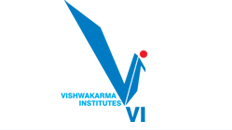 Vishwakarma Institute of Technology, Pune-37(An Autonomous Institute affiliated to Savitribai Phule Pune University)NOTE: SS/2017-18/04									Date: 24th April 2017Subject :  Registration for Sem I of A.Y. 2017-18Registration for Semester –I of Academic Year 2017-18 for various courses (UG & PG) will be held from 26th  to 28th April 2017 as per under mentioned schedule .  Registration is mandatory for all students.	All UG & PG students are hereby informed to pay the fees in full (reserved category students to pay the fees as applicable) for the Academic Year 2017-18, as per the schedule given vide notice dated 10th April 2017 and 18th April 2017.Venue for Registration : Internet Lab, Ground Floor, Building No 1.Timings : 10.30 a.m. to 1.30 p.m. and 2.30 p.m. to 5.00 p.m.Important Instructions to the Students1.	Students are advised to go through the structure template ( list of electives) and be prepared with the priority of their choices for electives in GP, PD, SD and OE.2.	Students will have to enter the priorities for various electives at the time of registration in software.3.	The actual allotment will be done on the basis of suitable merit criteria as decided by the Institute.4.	The subject allotment will be done to only those students who have paid the fees and given the Priorities.5.	Online registration process is mandatory for all the students.6.	The students will not be permitted for online registration without valid Identity Card.			Sd/- x x x x x x  										   [Prof. S.B. Karthick]										      Dean Examination Copy to:- 		The Honorable Director office, for information.Dean office, for informationThe Dean Admin & Registrar, for information.All Heads of Departments, for information with request to bring the contents to the notice of students and display the copy of same on departmental notice board. Head – Systems with request to arrange to prepare the internet lab(both wings)and provide            Systems staff for smooth conduct of registration process.      6    Accounts Section, for information and arrangement for collection of fees.     7    Examination Section – for information     8   Systems Manager, for arrangement of uploading on institute website.Sr. No.YearDate of Registration1.S.Y. B. Tech. All branches26th April 20172.T.Y. B. Tech. all branches27th April 20173.Final Year B. Tech. all Branches/ M.E.  II & MCA II and III28th April 2017